James F. (Jim) ReillyBiography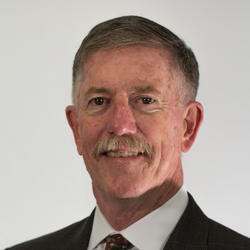 Dr. Jim Reilly retired from government service in January, 2021, as the 17th Director of the USGS. During his tenure as the Director, he was responsible for leading the Nation's largest water, Earth, and biological science, and civilian mapping agency managing an annual $1.8 billion operating budget.In August, 2021, he joined Booz | Allen | Hamilton as a Senior Executive Advisor for the Global Defense Group. He will be collaborating with colleagues in DOD, NOAA, NASA, Intelligence Community agencies, university partners, and the civilian space industry seeking innovative solutions for space-related services and applications. Career History and HighlightsPrior to joining the USGS, Dr. Reilly served U.S. and allied militaries as a subject matter expert on space operations, and as a technical advisor supporting the National Security Space Institute of the U.S. Air Force. He served with the U.S. Navy as a Reserve Engineering Duty Officer.He’s held management positions in academia, as well as at TAEUS Corporation, and PhotoStencil Corporation, in Colorado Springs, Colorado.As an astronaut at NASA, he had a distinguished 13-year career where he flew 3 spaceflight missions and conducted 5 spacewalks totaling more than 856 hours in space.Prior to NASA, he served as chief geologist at Enserch Exploration, Inc., working on projects around the world. He has been active in geological research in Antarctica and on the continental slope of the Gulf of Mexico.EducationDr. Reilly received a bachelor’s, masters and doctorate degrees in geosciences from the University of Texas at Dallas.